П О С Т А Н О В Л Е Н И Еот 10.01.2020   № 16г. Майкоп  О внесении изменений в Перечень должностей муниципальной службы Администрации муниципального образования «Город Майкоп», при назначении на которые граждане и при замещении которых муниципальные служащие обязаны представлять сведения о своих доходах, об имуществе и обязательствах имущественного характера, а также сведения о доходах, об имуществе и обязательствах имущественного характера своих супруги (супруга) и несовершеннолетних детейВ связи с организационно-штатными мероприятиями,                                    п о с т а н о в л я ю:1. Внести в Перечень должностей муниципальной службы Администрации муниципального образования «Город Майкоп», 
при назначении на которые граждане и при замещении которых муниципальные служащие обязаны представлять сведения о своих доходах, об имуществе и обязательствах имущественного характера, а также сведения о доходах, об имуществе и обязательствах имущественного характера своих супруги (супруга) и несовершеннолетних детей, утверждённый постановлением Администрации муниципального образования «Город Майкоп» от 11.03.2015 № 123 «Об утверждении Перечня должностей муниципальной службы Администрации муниципального образования «Город Майкоп», при назначении на которые граждане и при замещении которых муниципальные служащие обязаны представлять сведения о своих доходах, об имуществе и обязательствах имущественного характера, а также сведения о доходах, об имуществе 
и обязательствах имущественного характера своих супруги (супруга) 
и несовершеннолетних детей» (в редакции постановлений Администрации муниципального образования «Город Майкоп» от 12.02.2016 № 83, 
от 07.10.2016 № 868, от 10.02.2017 № 123, от 13.12.2018 № 1555), следующие изменения: 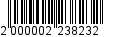 Пункт 3.6. изложить в следующей редакции: «3.6. отдел инвестиций и проектного сопровождения Комитета по экономике: главный специалист, ведущий специалист.».	1.2. Подпункт 3.15.2. изложить в следующей редакции: «3.15.2. отдел закупок: главный специалист.».2. Опубликовать настоящее постановление в газете «Майкопские новости» и разместить на официальном сайте Администрации муниципального образования «Город Майкоп».3. Постановление «О внесении изменений в Перечень должностей муниципальной службы Администрации муниципального образования «Город Майкоп», при назначении на которые граждане и при замещении которых муниципальные служащие обязаны представлять сведения о своих доходах, об имуществе и обязательствах имущественного характера, 
а также сведения о доходах, об имуществе и обязательствах имущественного характера своих супруги (супруга) и несовершеннолетних детей» вступает в силу со дня его официального опубликования.Глава муниципального образования«Город Майкоп»                                                                           А.Л. Гетманов  Администрация муниципальногообразования «Город Майкоп»Республики Адыгея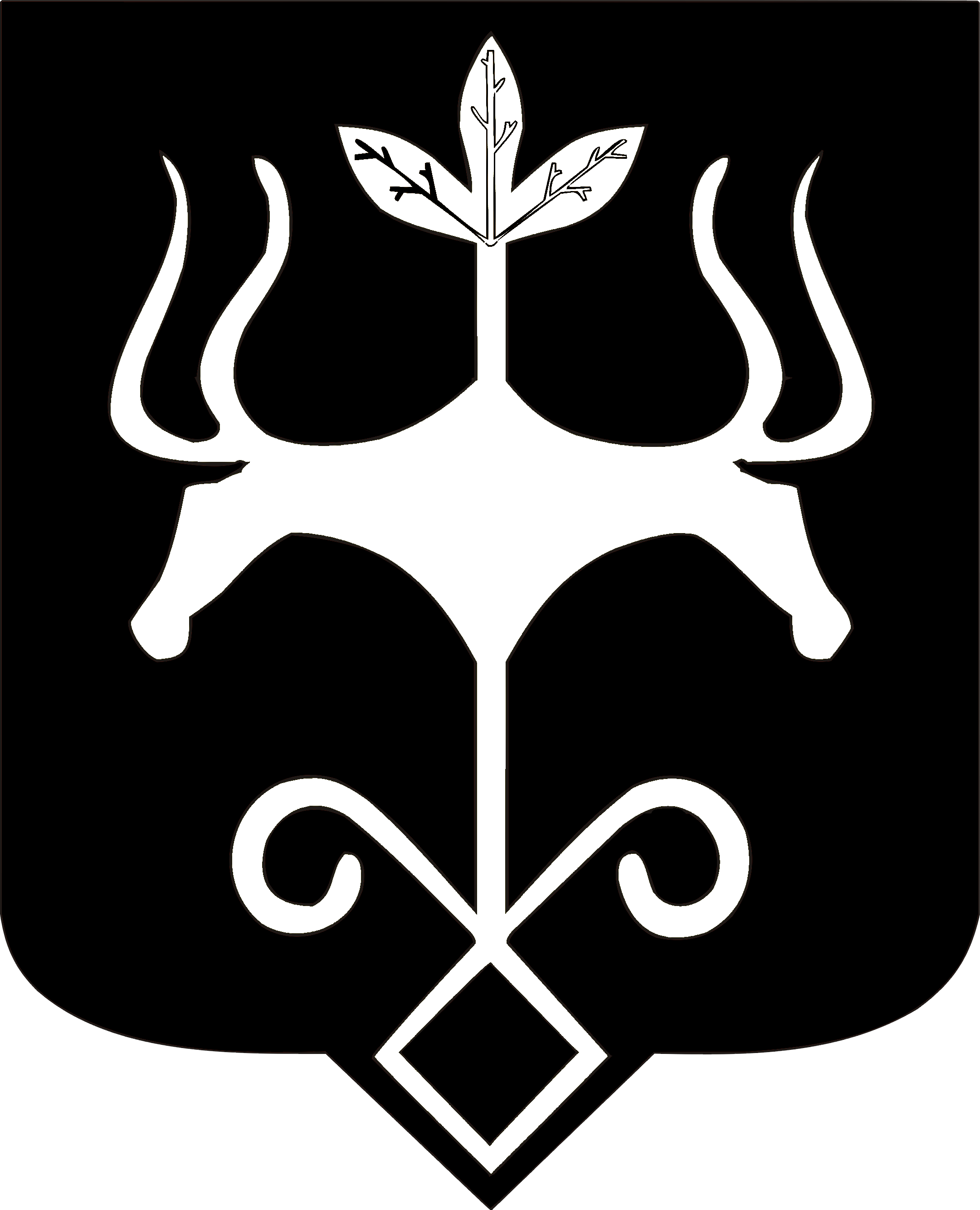 Адыгэ Республикэммуниципальнэ образованиеу «Къалэу Мыекъуапэ» и Администрацие